7-ДНЕВНАЯ ПРОГРАММАЙОГИ И МЕДИТАЦИИCherntawanInternationalMeditationCenter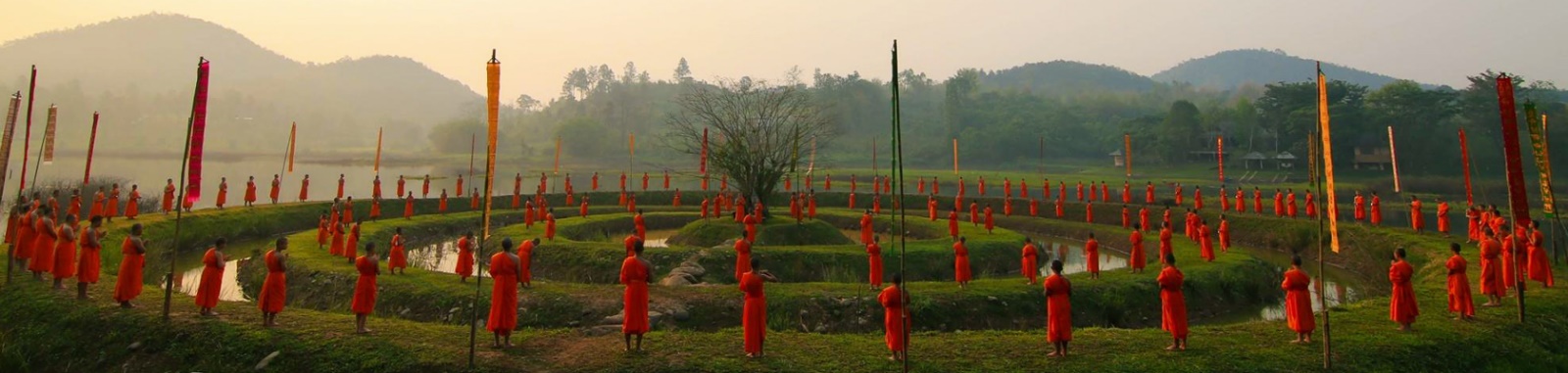 ЗАВЕРШЕНИЕ 7-ДНЕВНОЙ ПРОГРАММЫПо окончанию программы– вручается Сертификат о прохождении курса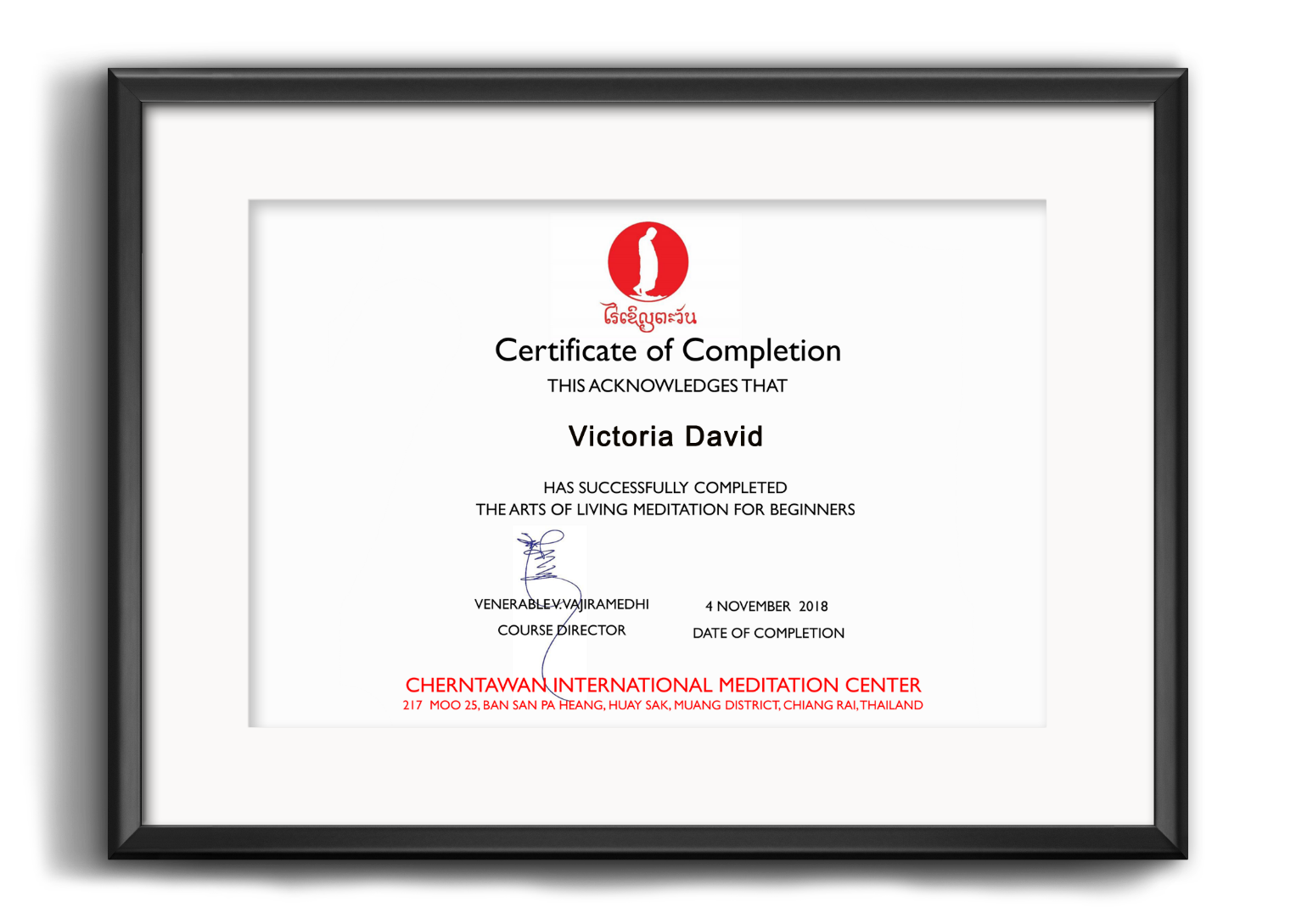 БУДЕМ РАДЫ ВИДЕТЬ ВАС В НАШЕМ ЦЕНТРЕ МЕДИТАЦИИ. ДО СКОРОЙ ВСТРЕЧИ!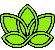  ДЕНЬ 01Прибытие в БангкокТрансфер аэропорт – отельЗаселение в отель в 14:00Свободное время*** проживание в отеле Feung Nakorn Balcony– Храм Wat Ratchabophit – через дорогу от отеля– Храм Wat Pho – 10 минут пешком– Королевского Дворец The Grand Palace – 15 минут пешком– Улица Kaosan Road – 15 минут пешком– Храм Wat Arun – 20 минут пешком– Китайский квартал Chinatown – 25 минут пешком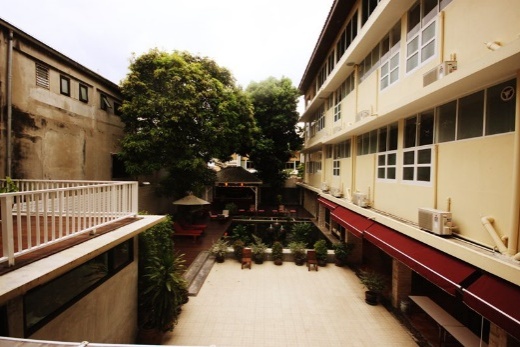 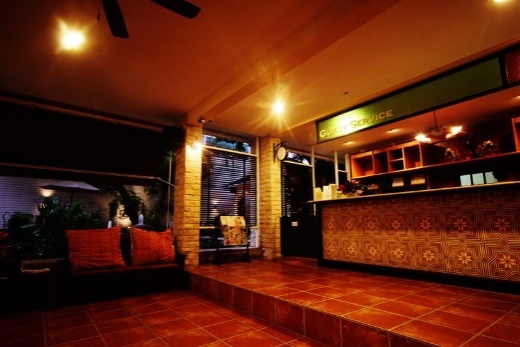 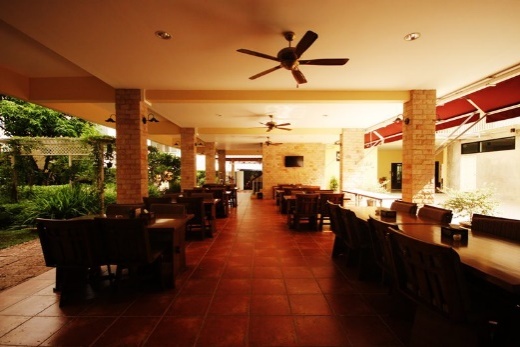 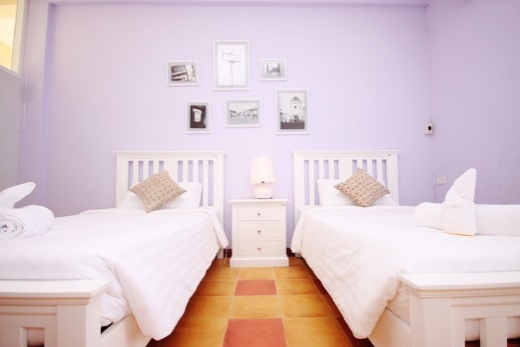 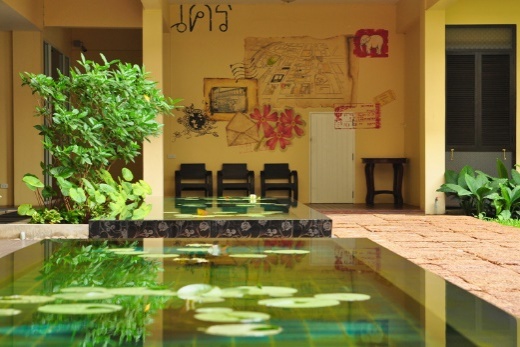 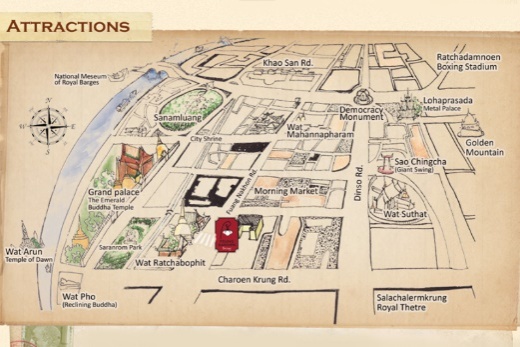                                                                                               ДЕНЬ 0207:00 — Утренняя универсальная йога (классические статические и динамические асаны) и медитация на расслабление (в сидячем положении / лёжа) в храме Wat Ratchabophit08:00 — Завтрак — шведский стол (из полезных продуктов, вегетарианский)09:30 — Медитация на расслабление разума и тела12:00 — Вегетарианский обед13:30 — Приёмы медитативной йоги для повседневной жизни15:00 — Медитация на управление дыханием (Пранаяма)17:00 — отдых17:30 — Вечерняя медитативная Йога-нидра на расслабление (терраса отеля, расположенной на крыше, с видом на храм).18:30 — Свободное время*** храм Wat Ratchabophit:был построен в 1869 году и являлся личным королевским храмом короля Таиланда Рамы V. Имеет необычную для буддистских построек планировку: вихара (жилое помещение) и убосот (главный объем храма) соединены между собой круглым внутренним двором. В центре храма стоит позолоченная чеди высотой 43 метра, возведённая в стиле буддийских построек острова Шри-Ланка. Интерьер храма выполнен в итальянском стиле — по желанию короля, после его поездки в Европу.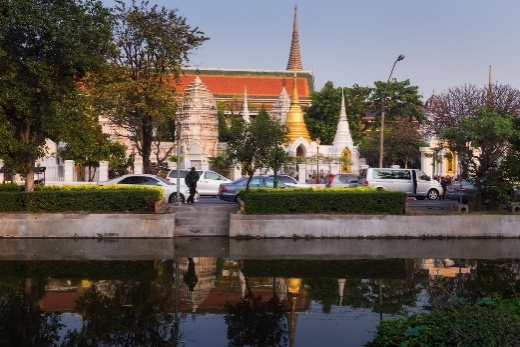 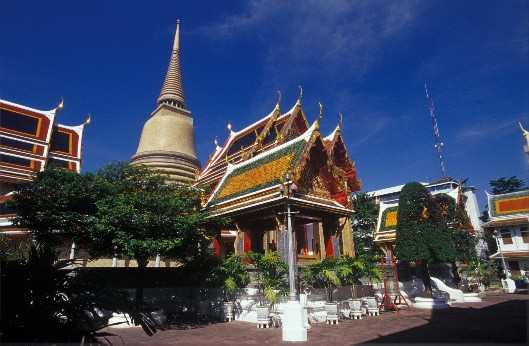 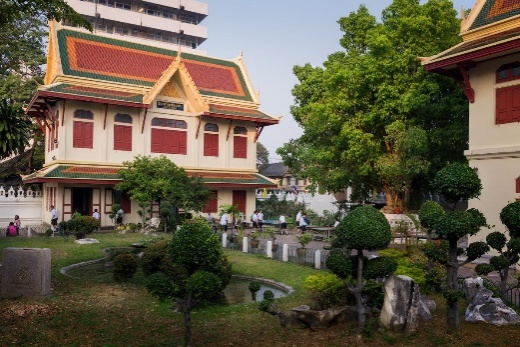 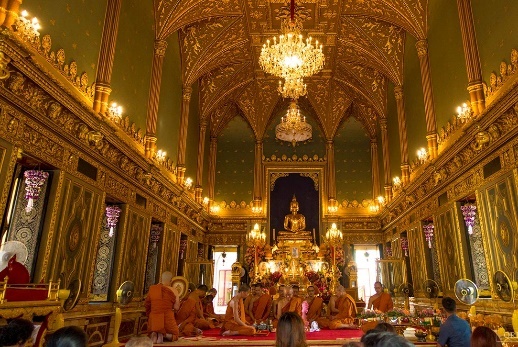 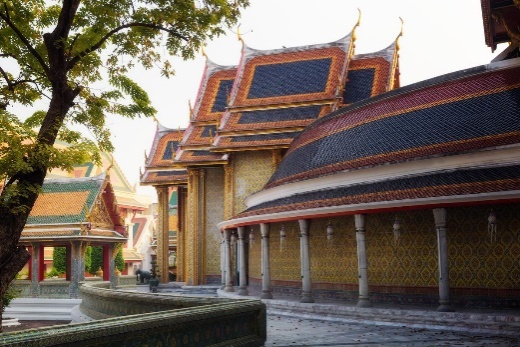 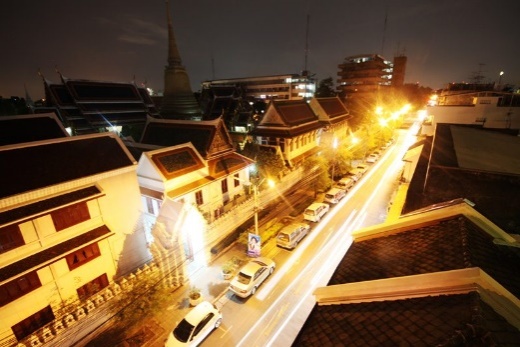                                                                                               ДЕНЬ 0307:00 — Утренняя йога Дживамукти/Виньяса (дыхания в движении) и медитация при ходьбе (храма Wat Ratchabophit08:00 — Завтрак — шведский стол (из полезных продуктов, вегетарианский)09:30 — Медитация на расслабление разума и тела12:00 — Вегетарианский обед13:30 — Приёмы медитативной йоги для повседневной жизни15:00 — Расслабление и время на обсуждение возникших вопросов, личной тренировки17:00 — отдых17:30 — Медитативная Йога-нидра (терраса отеля на крыше, с видом на храм. Закрытие курса практик в Бангкоке.18:30 — Свободное время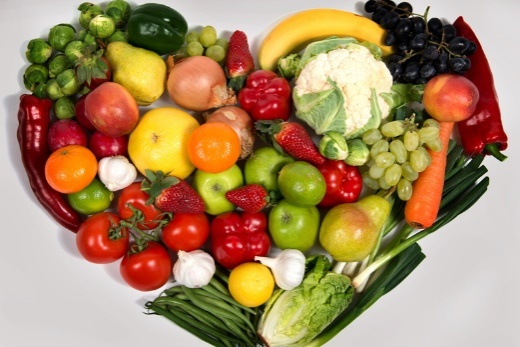 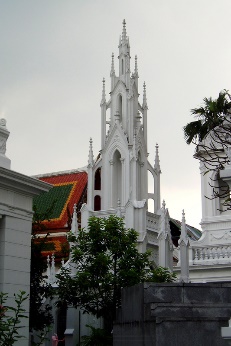 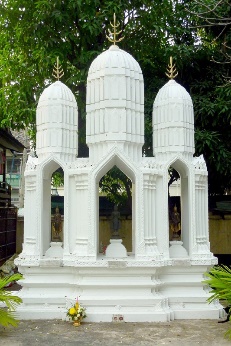 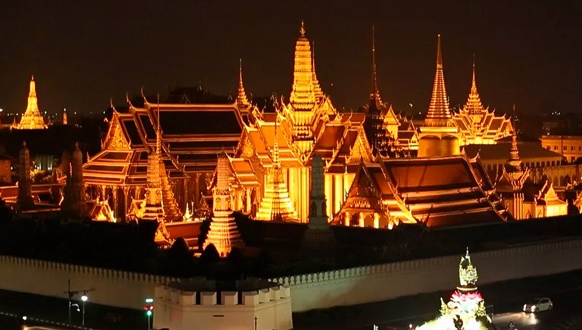                                                                                                         ДЕНЬ 04Завтрак — шведский стол (из полезных продуктов)Выселение из отеля (до 12:00)Трансфер отель — АэропортПрибытие в Чианг РайТрансфер аэропорт — отельЗаезд в отель Wilacha Chiang Rai Hotel и регистрация в 14:00Свободное время*** отель Wilacha Chiang Rai Hotel— расположен в тихом месте, примерно в 15 мин. езды от аэропорта Чианграя и в 1км от оживлённой части города.— в пешей доступности — супермаркет Tesco Lotus, магазин 7-Eleven и рынок с уличной едой.— у отеля есть свои велосипеды, которыми можно воспользоваться в любое время.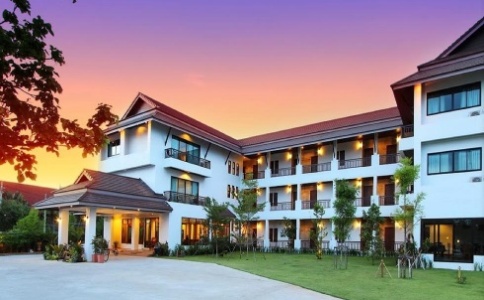 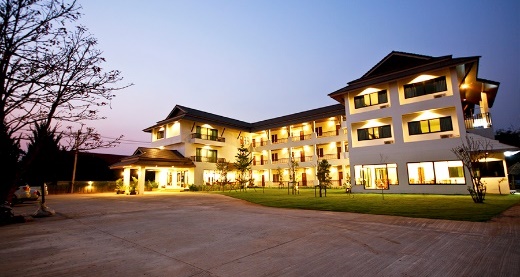 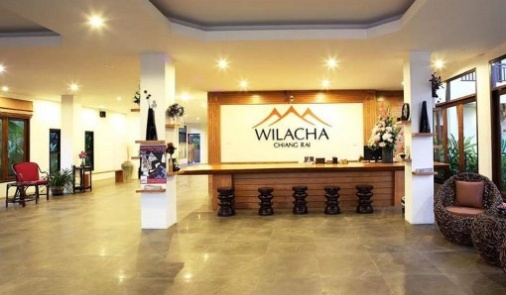 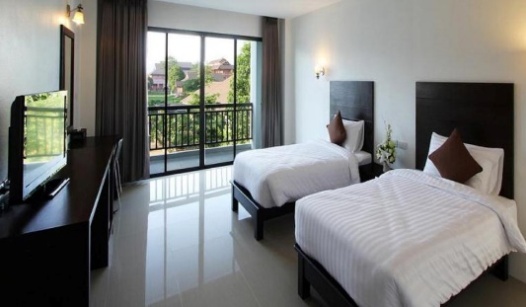 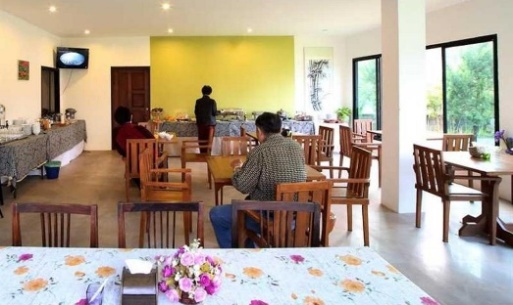 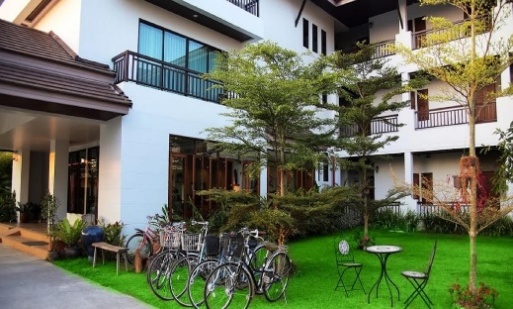 ДЕНЬ 0507:00 — Завтрак — шведский стол09:00 — Трансфер отель — Центр медитации10:30 — Знакомство со школой12:00 — Вегетарианский обед13:30 — отдых14:00 — Знакомство с учителем, знакомство с понятием «Дхамма» и медитация на расслабление  в зале для медитации15:00 — Перерыв16:00 — Медитативная йога Дживамукти / Виньяса (связь дыхания и движения)17:00 — отдых18:00 — Ужин (практика осознанного питания)19:30 — Медитация на расслабление —   принципы Дхамма21:00 — Трансфер Медитационный Центр — Отель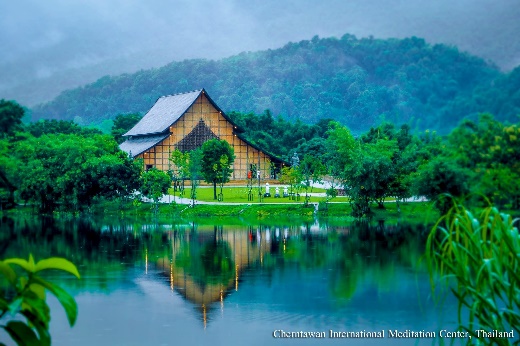 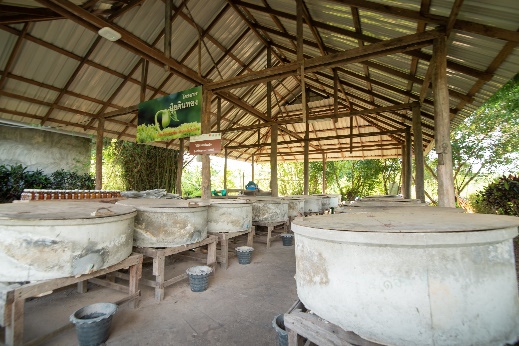 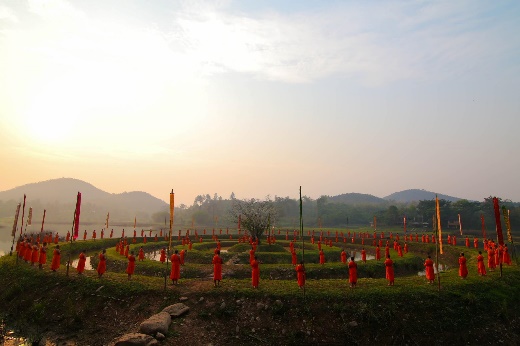 ДЕНЬ 0606:30 — Трансфер отель — Центр медитации08:00 — Милостыня монахам (учтена в стоимости программы)09:00 — Завтрак (практика осознанного питания)09:30 — Медитация осознанности — принципы Дхамма12:00 — Обед (практика осознанного питания)13:30 — отдых14:00 — Медитация осознанности — принципы Дхамма15:00 — Перерыв16:00 — Медитативная йога Дживамукти / Виньяса (связь дыхания и движения)17:00 — отдых18:00 — Ужин (практика осознанного питания)20:00 — Медитация на расслабление —   принципы Дхамма21:30 — Трансфер Медитационный Центр — Отель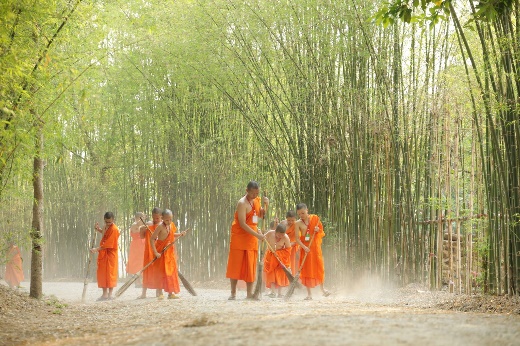 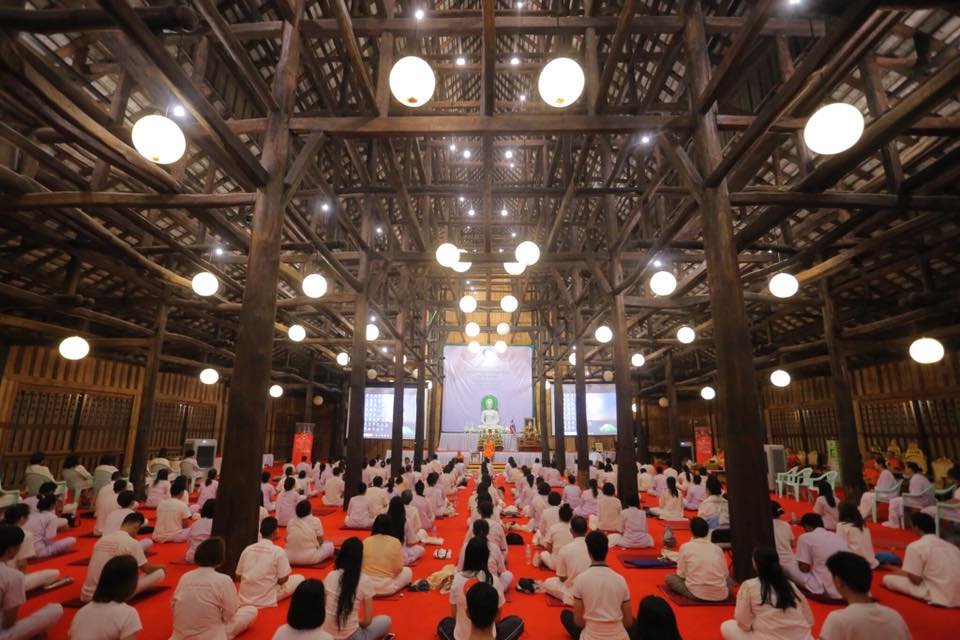 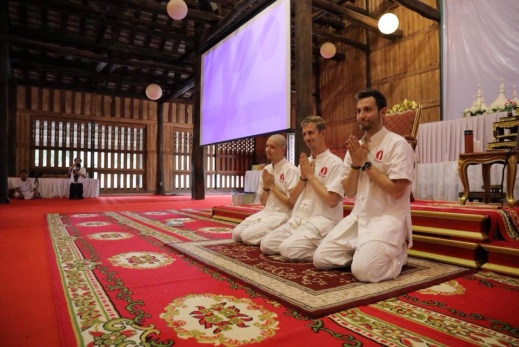 ДЕНЬ 0705:30 — Трансфер отель — Центр медитации07:00 — Практика медитация при ходьбе и Тай-Чи на территории сада08:00 — Завтрак (практика осознанного питания)09:30 — Медитация осознанности — принципы Дхамма12:00 — Обед (практика осознанного питания)13:30 — Медитация на релаксацию разума и тела14:00 — Медитативная йога на выбор, по желанию (обсуждается с участниками на месте)15:00 — Медитация осознанности — принципы Дхамма                                                                                                ДЕНЬ 08               Подготовка к убытию и трансфер в аэропорт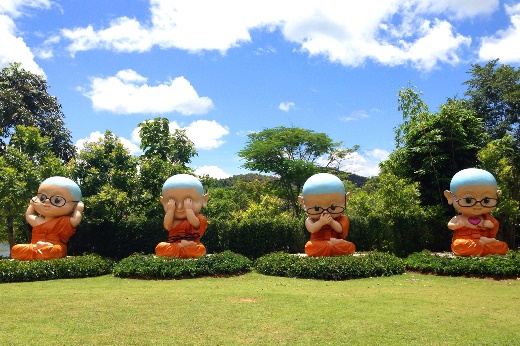 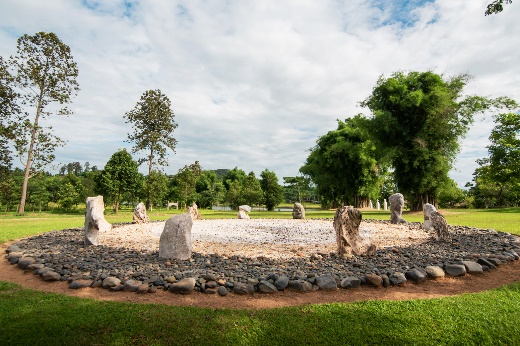 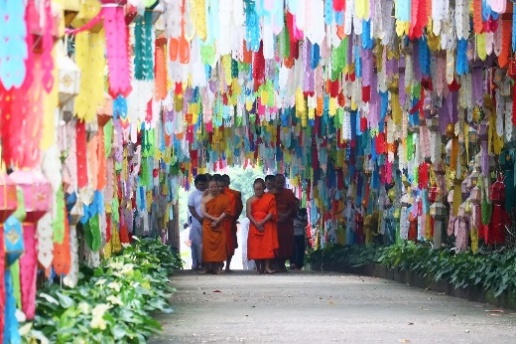 